Beneficiary Application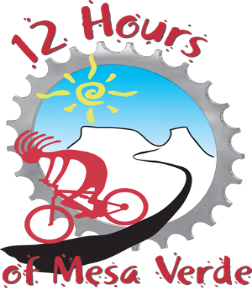 Deadline:  January 31, 2021**Please return completed application to: info@12hoursofmesaverde.comOrganization InformationOrganization InformationName and brief description or mission statement:Contact Person:Phone:Physical Address:Mailing Address, if diff.:Organization History and Future PlansOrganization History and Future PlansHow long has this organization been established:Have you been a beneficiary of ours in the past, when & what years:If so, how have the funds been used in the past:How would funds be used in the future (all applicants):Please indicate the approximate number of youth served and/or hope to serve:Describe the services and/or events that your organization does that serves youth in our community: